АДМИНИСТРАЦИЯ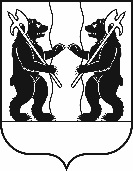 ЯРОСЛАВСКОГО МУНИЦИПАЛЬНОГО РАЙОНАПОСТАНОВЛЕНИЕ12.02.2020                                                                                                      № 342О внесении изменений в постановлениеАдминистрации ЯМР от 30.03.2018 № 832«Об утверждении перечня руководящихдолжностей, ответственных за реализациюмер по противодействию коррупцииАдминистрации ЯМР»Администрация района  п о с т а н о в л я е т:1. Внести следующие изменения в постановление Администрации Ярославского муниципального района от 30.03.2018 № 832 «Об утверждении перечня руководящих должностей, ответственных за реализацию мер по противодействию коррупции в Администрации Ярославского муниципального района»:утвердить перечень руководящих должностей, ответственных за реализацию мер по противодействию коррупции в Администрации Ярославского муниципального района, в новой редакции согласно приложению. 2.  Постановление вступает в силу со дня подписания.ВРИО Главы                                                                                   Администрации ЯМР                                                                     Н.Д. СтепановУТВЕРЖДЕНпостановлениемАдминистрации ЯМРОт 12.02.2020 № 342 Перечень руководящих должностей, ответственных за реализацию мер по противодействию коррупции в Администрации Ярославского муниципального района1. Глава Ярославского муниципального района;2. первый заместитель Главы Администрации ЯМР;3. заместитель Главы Администрации ЯМР по социальной политике;4. заместитель Главы Администрации ЯМР по внутренней политике;5. заместитель Главы Администрации ЯМР по экономике и финансам.